	    SVIM  ZAINTERESIRANIM          GOSPODARSKIM  SUBJEKTIMAUrbroj: R6- 11357/17U Osijeku, 27. lipnja 2017. Na temelju članka 198., stavka 4. Zakona o javnoj nabavi (Narodne novine, broj 120/2016.; u daljnjem tekstu: ZJN 2016), javni naručitelj, Klinički bolnički centar Osijek, na prijedlog dokumentacije o nabavi za predmet nabave Kirurški konac, objavljujeIZVJEŠĆE O PRIHVAĆENIM I NEPRIHVAĆENIM PRIMJEDBAMA I PRIJEDLOZIMADana 16. lipnja 2017. godine Klinički bolnički centar Osijek je na svojim službenim internet stranicama, http://www.kbco.hr/informacije/javna-nabava/, objavio Poziv za savjetovanje svim zainteresiranim gospodarskim subjektima u svrhu pripreme i provedbe otvorenog postupka javne nabave velike vrijednosti s namjerom sklapanja okvirnog sporazuma za razdoblje od dvije godine s jednim gospodarskim subjektom za Kirurški konac za potrebe Kliničkog bolničkog centra Osijek. U sklopu Poziva javni naručitelj je objavio prijedlog Dokumentacije o nabavi i Troškovnik.Prethodno savjetovanje sa zainteresiranim gospodarskim subjektima trajalo je do 23. lipnja 2017. godine.Tijekom prethodnog savjetovanja svoje primjedbe i prijedloge na objavljenu dokumentaciju dostavila su dva gospodarska subjekta.Javni naručitelj daje slijedeće izvješće o prihvaćenim i neprihvaćenim primjedbama i prijedlozima:Ad1)„u skladu s mogućnostima koje ste dali s pozivom na prethodno savjetovanje molim vas ako ste u mogućnosti dati odgovor na sljedeći upit vezan uz troškovnik za kirurške konce za grupu 3.“U objavljenim tablicama nisu uvršteni sljedeći kodovi:ODGOVOR: Stručne osobe Naručitelje ne prihvaćaju sugestije i uvrštavanje predloženih kodova.Ad2)„uvidom u dokumentaciju – savjetovanja za kirurški konac u grupi I stavke od 70. do 75. nemaju unešene  potrebne količine, također Vas molim da dolje navedene stavke uvrstite  u grupu I, obzirom da su  prošle godine bile na natječaju i kupovane od strane Vaše ustanove, a sada su izostavljene iz troškovnika grupe I. Navedene stavke kupovale su Klinika za kirurgiju, ortopediju i ginekologiju.“ODGOVOR: Stručne osobe Naručitelje ne prihvaćaju sugestije i uvrštavanje predloženih kodova.Javni naručitelj razmotrio je ali nije prihvatio prijedlog zainteresiranih gospodarskih subjekata zatraženih do 23.06. 2017.g. S poštovanjem,							Voditelj Službe za poslove nabave: 								            Boris Flegar, dipl.oec.KLINIČKI BOLNIČKI CENTAR OSIJEKSlužba za poslove nabaveVoditelj Službe:Boris Flegar, dipl.oec.Josipa Huttlera 431000 Osijek, HrvatskaTel: 031/511-111E-mail: boris.flegar@gmail.com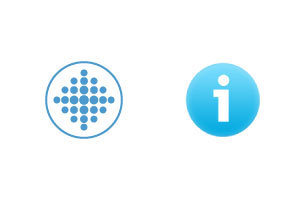 UNIVERSITY HOSPITAL                        OSIJEKDepartment of SupplyHead of DepartmentBoris Flegar, B. Sc. (Econ.)Josipa Huttlera 431000 Osijek, HrvatskaPhone: +385 31 511 111E-mail: boris.flegar@gmail.com7Atraumatski glikolid laktid24x4548mm okrugla,   1/2 kruga8Atraumatska poliglikolna kiselina24x4548mm okrugla,   1/2 kruga9Atraumatski glikolid laktid24x4537mm okrugla,   1/2 kruga10Atraumatski glikolid laktid28x4548mm okrugla,   1/2 kruga11Atraumatski glikolid laktid14X4537mm okrugla,   1/2 kruga12Atraumatski glikolid laktid18X4537mm okrugla,   1/2 kruga13Atraumatska poliglikolna kiselina24x4537mm okrugla,   1/2 krugaatraumatski       lactomer  9-1215065 mm okrugla - 1/2  krugaatraumatski       lactomer  9-125x4548 mm okrugla - 1/2  kruga atraumatski       lactomer  9-129048 mm okrugla - 1/2 krugaatraumatski       lactomer  9-127537 mm okrugla - 1/2 krugaatraumatski       lactomer  9-129040 mm trobrida 1/2 krugaatraumatski       lactomer  9-127526 mm trobrida jača 1/2 kruga